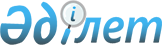 О внесении изменения в приказ Министра обороны Республики Казахстан от 28 сентября 2017 года № 552 "Об утверждении тарифов на оказываемые услуги государственным учреждением Вооруженных Сил Республики Казахстан, специализирующимся в области культуры, предоставляемые на платной основе"Приказ Министра обороны Республики Казахстан от 12 апреля 2024 года № 362
      ПРИКАЗЫВАЮ:
      1. Внести в приказ Министра обороны Республики Казахстан от 28 сентября 2017 года № 552 "Об утверждении тарифов на оказываемые услуги государственным учреждением Вооруженных Сил Республики Казахстан, специализирующимся в области культуры, предоставляемые на платной основе" (зарегистрирован в Реестре государственной регистрации нормативных правовых актов под № 15929) следующее изменение:
      тарифы на оказываемые услуги государственным учреждением Вооруженных Сил Республики Казахстан, специализирующимся в области культуры, предоставляемые на платной основе, утвержденные указанным приказом изложить в новой редакции, согласно приложению к настоящему приказу.
      2. Национальному военно-патриотическому центру Вооруженных Сил Республики Казахстан в установленном законодательством Республики Казахстан порядке обеспечить:
      1) направление настоящего приказа в Республиканское государственное предприятие на праве хозяйственного ведения "Институт законодательства и правовой информации Республики Казахстан" Министерства юстиции Республики Казахстан в электронном виде в течение пяти рабочих дней со дня его подписания на казахском и русском языках в соответствии с требованиями пункта 10 Правил ведения Государственного реестра нормативных правовых актов Республики Казахстан, Эталонного контрольного банка нормативных правовых актов Республики Казахстан, утвержденных приказом Министра юстиции Республики Казахстан от 11 июля 2023 года № 472 (зарегистрирован в Реестре государственной регистрации нормативных правовых актов под № 33059);
      2) размещение настоящего приказа на интернет-ресурсе Министерства обороны Республики Казахстан после дня его первого официального опубликования;
      3) направление сведений в Юридический департамент Министерства обороны Республики Казахстан об исполнении подпунктов 1) и 2) настоящего пункта в течение десяти календарных дней после дня первого официального опубликования настоящего приказа.
      3. Контроль за исполнением настоящего приказа возложить на заместителя Министра обороны Республики Казахстан по воспитательной и идеологической работе.
      4. Настоящий приказ довести до заинтересованных должностных лиц и структурных подразделений.
      5. Настоящий приказ вводится в действие по истечении десяти календарных дней после дня его первого официального опубликования. ТАРИФЫ 
на оказываемые услуги, государственным учреждением Вооруженных Сил Республики Казахстан, специализирующимся в области культуры, предоставляемые на платной основе Глава 1. Национальный военно-патриотический центр Глава 2. Государственный военно-исторический музей
      Примечание:
      1. Выставка – в стоимость включена аренда экспонатов и оборудования, услуги экспозиционеров в случае необходимости, транспортировка имущества для организации выездной выставки осуществляется на договорной основе за счет заказчика.
      2. Категория 1 – экспонаты вспомогательного фонда.
      3. Категория 2 – экспонаты основного фонда.
      4. Уровень сложности A – фотографирование золотых и серебряных изделий, стоимость 10075.
      5. Уровень сложности B – предметы, подлежащие разрушению под воздействием мощного света, стоимость 15000.
      6. Уровень сложности C – вещи, превышающие размер 2,50х1,5 метров, стоимость 6875.
      7. Уровень сложности D – фотографирование по стандарту А2, А1, также нестандартных картин и фотодокументов, стоимость 6875.
      8. Уровень сложности E – художественная фотография (стационарный свет, декорации), стоимость 4625.
      9. Уровень сложности F – выездная сессия, стоимость 2425.
      10. Уровень сложности G – техническая фотография (съемка без специальной подготовки), стоимость 1250.
      11. В зависимости от вида съемки – при оплате исчисляется время фактического нахождения на территории ГВИМ ВС РК съемочной группы.
					© 2012. РГП на ПХВ «Институт законодательства и правовой информации Республики Казахстан» Министерства юстиции Республики Казахстан
				
      Министр обороны  Республики Казахстан генерал-полковник 

Р. Жаксылыков
Приложение к приказу
Министра обороны
Республики Казахстан
от 12 апреля 2024 года № 362Утверждены приказом
Министра обороны
Республики Казахстан
от 28 сентября 2017 года № 552
№ п/п
Наименование учреждения (филиала)
Наименование услуг
Единица измерения
Стоимость (тенге)
Вид услуг А12 - Проведение видеосъемок
Вид услуг А12 - Проведение видеосъемок
Вид услуг А12 - Проведение видеосъемок
Вид услуг А12 - Проведение видеосъемок
Вид услуг А12 - Проведение видеосъемок
1
Национальный военно-патриотический центр Вооруженных Сил Республики Казахстан и его филиалы
научно-познавательный;
один академический час
20 000 
1
Национальный военно-патриотический центр Вооруженных Сил Республики Казахстан и его филиалы
документальный фильм;
один академический час
30 000
1
Национальный военно-патриотический центр Вооруженных Сил Республики Казахстан и его филиалы
художественный фильм;
один академический час
150 000
1
Национальный военно-патриотический центр Вооруженных Сил Республики Казахстан и его филиалы
клип;
один академический час
70 000
1
Национальный военно-патриотический центр Вооруженных Сил Республики Казахстан и его филиалы
видеоролики
один академический час
20 000
1
Национальный военно-патриотический центр Вооруженных Сил Республики Казахстан и его филиалы
Организация киносъемочного процесса с привлечением личного состава, техники и вооружения
 1 час 
500 000
1
Национальный военно-патриотический центр Вооруженных Сил Республики Казахстан и его филиалы
Организация киносъемочного процесса с привлечением личного состава, техники и вооружения
1 съемочный день
5 000 000
Вид услуг А13 - Предоставление залов, оборудования, для проведения мероприятий
Вид услуг А13 - Предоставление залов, оборудования, для проведения мероприятий
Вид услуг А13 - Предоставление залов, оборудования, для проведения мероприятий
Вид услуг А13 - Предоставление залов, оборудования, для проведения мероприятий
Вид услуг А13 - Предоставление залов, оборудования, для проведения мероприятий
2
Национальный военно-патриотический центр Вооруженных Сил Республики Казахстан
Услуги по предоставлению зала "Атриум" для проведения мероприятий
1 час
50 000 
2
Национальный военно-патриотический центр Вооруженных Сил Республики Казахстан
Услуги по предоставлению зала "Атриум" для проведения мероприятий
1 мероприятие
150 000
2
Национальный военно-патриотический центр Вооруженных Сил Республики Казахстан
Услуги по предоставлению "Салтанат Зала" для проведения мероприятий
1 час
50 000 
2
Национальный военно-патриотический центр Вооруженных Сил Республики Казахстан
Услуги по предоставлению "Салтанат Зала" для проведения мероприятий
1 мероприятие
250 000
2
Национальный военно-патриотический центр Вооруженных Сил Республики Казахстан
Услуги по предоставлению "Конференц Зала" и пресс зоны для проведения мероприятий
1 час
25 000 
2
Национальный военно-патриотический центр Вооруженных Сил Республики Казахстан
Услуги по предоставлению "Конференц Зала" и пресс зоны для проведения мероприятий
1 мероприятие
100 000
2
Национальный военно-патриотический центр Вооруженных Сил Республики Казахстан
Услуги по предоставлению кинозала для проведения мероприятий
1 час
20 000
2
Национальный военно-патриотический центр Вооруженных Сил Республики Казахстан
Услуги по предоставлению кинозала для проведения мероприятий
1 смена
100 000
2
Национальный военно-патриотический центр Вооруженных Сил Республики Казахстан
Услуга по предоставлению концертного зала для проведения мероприятий
1 час
100 000 
2
Национальный военно-патриотический центр Вооруженных Сил Республики Казахстан
Услуга по предоставлению концертного зала для проведения мероприятий
1 мероприятие
200 000
2
Национальный военно-патриотический центр Вооруженных Сил Республики Казахстан
Услуга предоставления светового оборудования
1 календарный день
100 000
2
Национальный военно-патриотический центр Вооруженных Сил Республики Казахстан
Услуга предоставления LED экрана
1 календарный день
200 000
3
Филиал Национального военно-патриотического центра Вооруженных Сил Республики Казахстан в городе Алматы
Услуга по предоставлению концертного зала для проведения мероприятий
1 час
100 000 
3
Филиал Национального военно-патриотического центра Вооруженных Сил Республики Казахстан в городе Алматы
Услуга по предоставлению концертного зала для проведения мероприятий
1 мероприятие
200 000
3
Филиал Национального военно-патриотического центра Вооруженных Сил Республики Казахстан в городе Алматы
Услуга по предоставлению зала хореографии
1 час 
4 000 
3
Филиал Национального военно-патриотического центра Вооруженных Сил Республики Казахстан в городе Алматы
Услуга по предоставлению зала хореографии
1 мероприятие (не более 6 часов)
20 000
3
Филиал Национального военно-патриотического центра Вооруженных Сил Республики Казахстан в городе Алматы
Услуга по предоставлению зала для массовых мероприятий
1 час 
12 000
3
Филиал Национального военно-патриотического центра Вооруженных Сил Республики Казахстан в городе Алматы
Услуга по предоставлению зала для массовых мероприятий
1 мероприятие (не более 6 часов)
60 000
3
Филиал Национального военно-патриотического центра Вооруженных Сил Республики Казахстан в городе Алматы
Услуга по предоставлению зала для массовых мероприятий
1 месяц
1 200 000
3
Филиал Национального военно-патриотического центра Вооруженных Сил Республики Казахстан в городе Алматы
Услуга предоставления кинопавильона
1 час 
6 000
3
Филиал Национального военно-патриотического центра Вооруженных Сил Республики Казахстан в городе Алматы
Услуга предоставления кинопавильона
1 мероприятие (не более 6 часов)
30 000
3
Филиал Национального военно-патриотического центра Вооруженных Сил Республики Казахстан в городе Алматы
Услуга предоставления кинопавильона
1 месяц
600 000
3
Филиал Национального военно-патриотического центра Вооруженных Сил Республики Казахстан в городе Алматы
Услуга по предоставлению танцевального зала
1 час 
3 000
3
Филиал Национального военно-патриотического центра Вооруженных Сил Республики Казахстан в городе Алматы
Услуга по предоставлению танцевального зала
1 мероприятие (не более 6 часов)
15 000
3
Филиал Национального военно-патриотического центра Вооруженных Сил Республики Казахстан в городе Алматы
Услуга по предоставлению танцевального зала
1 месяц
300 000
3
Филиал Национального военно-патриотического центра Вооруженных Сил Республики Казахстан в городе Алматы
Услуги предоставления музыкальной студии
1 час 
1 500
3
Филиал Национального военно-патриотического центра Вооруженных Сил Республики Казахстан в городе Алматы
Услуги предоставления музыкальной студии
1 мероприятие (не более 6 часов)
5 000
3
Филиал Национального военно-патриотического центра Вооруженных Сил Республики Казахстан в городе Алматы
Услуги предоставления музыкальной студии
1 месяц
100 000
3
Филиал Национального военно-патриотического центра Вооруженных Сил Республики Казахстан в городе Алматы
Услуги предоставления аудиторий (для кружков и иных мероприятий)
1 мероприятие (не более 6 часов)
5 000
3
Филиал Национального военно-патриотического центра Вооруженных Сил Республики Казахстан в городе Алматы
Услуги предоставления аудиторий (для кружков и иных мероприятий)
1 месяц
100 000
3
Филиал Национального военно-патриотического центра Вооруженных Сил Республики Казахстан в городе Алматы
Услуги предоставления классов (для кружков и иных мероприятий)
1 мероприятие (не более 6 часов)
3 000
3
Филиал Национального военно-патриотического центра Вооруженных Сил Республики Казахстан в городе Алматы
Услуги предоставления классов (для кружков и иных мероприятий)
1 месяц
60 000
3
Филиал Национального военно-патриотического центра Вооруженных Сил Республики Казахстан в городе Алматы
Услуги предоставления театральной площадки
1 мероприятие (не более 6 часов)
15 000
3
Филиал Национального военно-патриотического центра Вооруженных Сил Республики Казахстан в городе Алматы
Услуги предоставления театральной площадки
1 месяц
300 000
3
Филиал Национального военно-патриотического центра Вооруженных Сил Республики Казахстан в городе Алматы
Услуги предоставления театральной площадки с подсобными помещениями
1 мероприятие (не более 6 часов)
20 000
3
Филиал Национального военно-патриотического центра Вооруженных Сил Республики Казахстан в городе Алматы
Услуги предоставления театральной площадки с подсобными помещениями
1 месяц
400 000
3
Филиал Национального военно-патриотического центра Вооруженных Сил Республики Казахстан в городе Алматы
Услуга предоставления клубного зала № 1
1 мероприятие (не более 6 часов)
75 000
3
Филиал Национального военно-патриотического центра Вооруженных Сил Республики Казахстан в городе Алматы
Услуга предоставления клубного зала № 1
1 месяц
1 500 000
3
Филиал Национального военно-патриотического центра Вооруженных Сил Республики Казахстан в городе Алматы
Услуга предоставления клубного зала № 2
1 мероприятие (не более 6 часов)
75 000
3
Филиал Национального военно-патриотического центра Вооруженных Сил Республики Казахстан в городе Алматы
Услуга предоставления клубного зала № 2
1 месяц
1 500 000 
3
Филиал Национального военно-патриотического центра Вооруженных Сил Республики Казахстан в городе Алматы
Услуга предоставления клубного зала № 3
1 мероприятие (не более 6 часов)
20 0000
3
Филиал Национального военно-патриотического центра Вооруженных Сил Республики Казахстан в городе Алматы
Услуга предоставления клубного зала № 3
1 месяц
400 000 
3
Филиал Национального военно-патриотического центра Вооруженных Сил Республики Казахстан в городе Алматы
Услуга предоставления клубного зала № 4
1 мероприятие (не более 6 часов)
35 000
3
Филиал Национального военно-патриотического центра Вооруженных Сил Республики Казахстан в городе Алматы
Услуга предоставления клубного зала № 4
1 месяц
700 000 
3
Филиал Национального военно-патриотического центра Вооруженных Сил Республики Казахстан в городе Алматы
Услуга предоставления клубного зала № 5
1 мероприятие (не более 6 часов)
45 000
3
Филиал Национального военно-патриотического центра Вооруженных Сил Республики Казахстан в городе Алматы
Услуга предоставления клубного зала № 5
1 месяц
900 000 
3
Филиал Национального военно-патриотического центра Вооруженных Сил Республики Казахстан в городе Алматы
Услуга предоставления торжественного зала (Мраморный зал)
 1 час 
40 000
3
Филиал Национального военно-патриотического центра Вооруженных Сил Республики Казахстан в городе Алматы
Услуга предоставления торжественного зала (Мраморный зал)
1 мероприятие (не более 3-х часов)
100 000
3
Филиал Национального военно-патриотического центра Вооруженных Сил Республики Казахстан в городе Алматы
Услуга предоставления торжественного зала (Мраморный зал)
3
Филиал Национального военно-патриотического центра Вооруженных Сил Республики Казахстан в городе Алматы
Услуга предоставления торжественного зала (Мраморный зал)
1 месяц
800 000
4
Филиал Национального военно-патриотического центра Вооруженных Сил Республики Казахстан в городе Семей
Услуга по предоставлению концертного зала
1 мероприятие (не более 6 часов)
10 000
4
Филиал Национального военно-патриотического центра Вооруженных Сил Республики Казахстан в городе Семей
Услуга по предоставлению концертного зала
1 месяц
200 000
4
Филиал Национального военно-патриотического центра Вооруженных Сил Республики Казахстан в городе Семей
Услуга предоставления студии
1 мероприятие (не более 6 часов)
4 000
4
Филиал Национального военно-патриотического центра Вооруженных Сил Республики Казахстан в городе Семей
Услуга предоставления студии
1 месяц
80 000
4
Филиал Национального военно-патриотического центра Вооруженных Сил Республики Казахстан в городе Семей
Услуга предоставления классов (для кружков и иных мероприятий)
1 мероприятие (не более 6 часов)
3 000
4
Филиал Национального военно-патриотического центра Вооруженных Сил Республики Казахстан в городе Семей
Услуга предоставления классов (для кружков и иных мероприятий)
1 месяц
60 000
4
Филиал Национального военно-патриотического центра Вооруженных Сил Республики Казахстан в городе Семей
Услуга предоставления банкетного зала
1 мероприятие (не более 6 часов)
8 000
4
Филиал Национального военно-патриотического центра Вооруженных Сил Республики Казахстан в городе Семей
Услуга предоставления банкетного зала
1 месяц
150 000
Вид услуг А14 - Предоставление творческих коллективов, артистов для проведения мероприятий
Вид услуг А14 - Предоставление творческих коллективов, артистов для проведения мероприятий
Вид услуг А14 - Предоставление творческих коллективов, артистов для проведения мероприятий
Вид услуг А14 - Предоставление творческих коллективов, артистов для проведения мероприятий
Вид услуг А14 - Предоставление творческих коллективов, артистов для проведения мероприятий
5
Национальный военно-патриотический центр Вооруженных Сил Республики Казахстан
Танцевальная группа (полный состав – 16 участников)
1 концертный номер
100 000
5
Национальный военно-патриотический центр Вооруженных Сил Республики Казахстан
Танцевальная группа (полный состав – 16 участников)
1 концертное мероприятие
500 000
5
Национальный военно-патриотический центр Вооруженных Сил Республики Казахстан
Танцевальная группа (средний состав – 10 участников)
1 концертный номер
60 000
5
Национальный военно-патриотический центр Вооруженных Сил Республики Казахстан
Танцевальная группа (средний состав – 10 участников)
1 концертное мероприятие
300 000
5
Национальный военно-патриотический центр Вооруженных Сил Республики Казахстан
Танцевальная группа (малый состав – 6 участников)
1 концертный номер
50 000
5
Национальный военно-патриотический центр Вооруженных Сил Республики Казахстан
Танцевальная группа (малый состав – 6 участников)
1 концертное мероприятие
200 000
5
Национальный военно-патриотический центр Вооруженных Сил Республики Казахстан
Эстрадно-симфонический оркестр ( 35 участников)
1 концертный номер
150 000
5
Национальный военно-патриотический центр Вооруженных Сил Республики Казахстан
Эстрадно-симфонический оркестр ( 35 участников)
1 концертное мероприятие
700 000
5
Национальный военно-патриотический центр Вооруженных Сил Республики Казахстан
Струнный квартет
(4 участника)
1 концертный номер
50 000
5
Национальный военно-патриотический центр Вооруженных Сил Республики Казахстан
Струнный квартет
(4 участника)
1 концертное мероприятие
100 000
5
Национальный военно-патриотический центр Вооруженных Сил Республики Казахстан
Фольклорно-этнографическая группа (12 участников)
1 концертный номер
100 000
5
Национальный военно-патриотический центр Вооруженных Сил Республики Казахстан
Фольклорно-этнографическая группа (12 участников)
1 концертное мероприятие
300 000
5
Национальный военно-патриотический центр Вооруженных Сил Республики Казахстан
Сольные исполнители (инструменталисты, вокалисты - 1 участник)
1 концертный номер
30 000
5
Национальный военно-патриотический центр Вооруженных Сил Республики Казахстан
Сольные исполнители (инструменталисты, вокалисты - 1 участник)
1 концертное мероприятие
150 000
5
Национальный военно-патриотический центр Вооруженных Сил Республики Казахстан
Хор (20 участников)
1 концертный номер
100 000
5
Национальный военно-патриотический центр Вооруженных Сил Республики Казахстан
Хор (20 участников)
1 концертное мероприятие
300 000
5
Национальный военно-патриотический центр Вооруженных Сил Республики Казахстан
Выступление Центрального ансамбля в полном составе (Эстрадно-симфонический коллектив, фольклорно-этнографическая группа, танцевальная группа, струнный квартет, сольные исполнители – вокалисты, инструменталисты, хор – 70 участников)
1 концертный номер
700 000
5
Национальный военно-патриотический центр Вооруженных Сил Республики Казахстан
Выступление Центрального ансамбля в полном составе (Эстрадно-симфонический коллектив, фольклорно-этнографическая группа, танцевальная группа, струнный квартет, сольные исполнители – вокалисты, инструменталисты, хор – 70 участников)
1 концертное мероприятие
1 500 000
5
Национальный военно-патриотический центр Вооруженных Сил Республики Казахстан
Танцевальная группа (полный состав – 6 участников)
1 концертный номер
50 000
5
Национальный военно-патриотический центр Вооруженных Сил Республики Казахстан
Танцевальная группа (полный состав – 6 участников)
1 концертное мероприятие
600 000
5
Национальный военно-патриотический центр Вооруженных Сил Республики Казахстан
Выступление эстрадно-танцевальной группы (в полном составе – 24 участника)
1 концертный номер
100 000
5
Национальный военно-патриотический центр Вооруженных Сил Республики Казахстан
Выступление эстрадно-танцевальной группы (в полном составе – 24 участника)
1 концертное мероприятие
250 000
5
Национальный военно-патриотический центр Вооруженных Сил Республики Казахстан
Выступление центрального военного оркестра
1 час
400 000
Выступление центрального военного оркестра
1 час
400 000
6
Филиал Национального военно-патриотического центра Вооруженных Сил Республики Казахстан в городе Алматы
Выступление военного оркестра
1 концертный номер
100 000
6
Филиал Национального военно-патриотического центра Вооруженных Сил Республики Казахстан в городе Алматы
Выступление военного оркестра
1 концертное мероприятие
250 000
Вид услуг А15 - Репетиторские услуги – обучение вокалу, хореографии, игре на музыкальных инструментах и творческие кружки
Вид услуг А15 - Репетиторские услуги – обучение вокалу, хореографии, игре на музыкальных инструментах и творческие кружки
Вид услуг А15 - Репетиторские услуги – обучение вокалу, хореографии, игре на музыкальных инструментах и творческие кружки
Вид услуг А15 - Репетиторские услуги – обучение вокалу, хореографии, игре на музыкальных инструментах и творческие кружки
Вид услуг А15 - Репетиторские услуги – обучение вокалу, хореографии, игре на музыкальных инструментах и творческие кружки
7
Национальный военно-патриотический центр Вооруженных Сил Республики Казахстан и его филиалы
Обучение вокальному искусству
за 1 урок (академический час) на одного обучаемого
4000
7
Национальный военно-патриотический центр Вооруженных Сил Республики Казахстан и его филиалы
Обучение к игре на гитаре
за 1 урок (академический час) на одного обучаемого
4000
7
Национальный военно-патриотический центр Вооруженных Сил Республики Казахстан и его филиалы
Обучение к игре на домбре
за 1 урок (академический час) на одного обучаемого
3500
7
Национальный военно-патриотический центр Вооруженных Сил Республики Казахстан и его филиалы
Обучение к игре на фортепиано
за 1 урок (академический час) на одного обучаемого
7000
7
Национальный военно-патриотический центр Вооруженных Сил Республики Казахстан и его филиалы
Обучение к игре на саксофоне
за 1 урок (академический час) на одного обучаемого
4000
7
Национальный военно-патриотический центр Вооруженных Сил Республики Казахстан и его филиалы
Обучение к игре на скрипке
за 1 урок (академический час) на одного обучаемого
3000
7
Национальный военно-патриотический центр Вооруженных Сил Республики Казахстан и его филиалы
Обучение к игре на баяне
за 1 урок (академический час) на одного обучаемого
7000
7
Национальный военно-патриотический центр Вооруженных Сил Республики Казахстан и его филиалы
Обучение к хореографии
за 1 урок (академический час) на одного обучаемого
4000
Вид услуг А16 - Организация и проведение мероприятий с физическими и юридическими лицами, не имеющими ведомственной принадлежности к Вооруженным Силам (организация и проведение концертов, торжественных мероприятий и приемов, форумов, конференций и киносъемок)
Вид услуг А16 - Организация и проведение мероприятий с физическими и юридическими лицами, не имеющими ведомственной принадлежности к Вооруженным Силам (организация и проведение концертов, торжественных мероприятий и приемов, форумов, конференций и киносъемок)
Вид услуг А16 - Организация и проведение мероприятий с физическими и юридическими лицами, не имеющими ведомственной принадлежности к Вооруженным Силам (организация и проведение концертов, торжественных мероприятий и приемов, форумов, конференций и киносъемок)
Вид услуг А16 - Организация и проведение мероприятий с физическими и юридическими лицами, не имеющими ведомственной принадлежности к Вооруженным Силам (организация и проведение концертов, торжественных мероприятий и приемов, форумов, конференций и киносъемок)
Вид услуг А16 - Организация и проведение мероприятий с физическими и юридическими лицами, не имеющими ведомственной принадлежности к Вооруженным Силам (организация и проведение концертов, торжественных мероприятий и приемов, форумов, конференций и киносъемок)
8
Филиал Национального военно-патриотического центра Вооруженных Сил Республики Казахстан в городе Конаев
Организация патриотического сбора с детьми
Сбор (24 календарных дней)
3 414 400
Организация гостиничных услуг, в рамках проводимых культурно-досуговых мероприятий
Люкс номера, за 1 сутки
10 000
Полулюкс номера, за 1 сутки
7 000
Стандартные номера, за 1 сутки
5 000
9
Филиал Национального военно-патриотического центра Вооруженных Сил Республики Казахстан в городе Алматы
Организация и проведения киносъемок в кинопавильоне
1 смена (не более 12-ти часов)
300 000
Филиал Национального военно-патриотического центра Вооруженных Сил Республики Казахстан в городе Алматы
Организация и проведение квестовых мероприятий
1 смена (не более 12-ти часов)
300 000
№ п/п
Наименование услуги
Единица измерения
Стоимость единицы измерения, тенге
1.
Входной билет
1.
Взрослый
1 билет
500
1.
Студентам (при предъявлении подтверждающих документов)
1 билет
300
1.
Детям школьного возраста и пенсионерам (при предъявлении подтверждающих документов)
1 билет
200
2.
Экскурсия для коллективных посещений (в группе от 5 до 20 человек)
2.
Взрослый
1 билет
600
2.
Студентам (при предъявлении подтверждающих документов)
1 билет
400
2.
Детям школьного возраста и пенсионерам (при предъявлении подтверждающих документов)
1 билет
250
3.
Входной билет (при предъявлении подтверждающих документов)
Ветераны ВОВ, Афганской войны и приравненные к ним;
Люди с ограниченными возможностями здоровья;
Дети до 7 лет;
Военнослужащие;
Многодетные семьи
1 билет
бесплатно
4.
Проведение курсов повышения квалификации, семинаров, тренингов, а также предоставление квалифицированных научных консультаций для студентов высших и средних учебных заведений, работников кино и телевидения, средств массовой информации, а также для других заинтересованных лиц, включая участие в качестве консультантов при производстве различной фото- и видеопродукции, запись интервью и телевизионных передач;
1 час
30000
5.
Лекции по тематике залов Государственного военно-исторического музея Вооруженных Сил Республики Казахстан (далее в таблице – ГВИМ ВС РК)
1 лекция
2000
5.
Выездные лекции
1 лекция
4000
6.
Организация и проведение выездной выставки для физических и юридических лиц
выездная выставка в выставочном павильоне ГВИМ ВС РК с натяжным шатром, оснащенным ЖК экранами, подсветкой
1 выставка
200000
выездная выставка без выставочного павильона
1 выставка
100000
7.
Услуга по разработке научных проектов
1 научный проект
120000
8.
Услуга по созданию музейных экспозиций:
1 экспозиция
195000
9.
Фото-, видеосъемка экспонатов, копирование документов из фондов ГВИМ ВС РК
Категория
Категория
9.
Фотографирование, копирование и сканирование одного экспоната (документа) с правом применения:
1
2
9.
для учебно-методической и научно-исследовательской работы без права публикации в печатных изданиях
1500
2000
9.
для учебных и учебно-методических изданий
2000
3000
9.
для публикации в научных изданиях
3000
5000
9.
фотография экспоната для применения на выставке
4000
7000
9.
для публикации в средствах массовой информации
4000
15000
9.
для публикации в научно-познавательных и художественных изданиях, альбомах, каталогах
7500
18000
9.
для публикации календарей, открыток, плакатов, рекламы
10000
32000
9.
Фото- и видеосъемка одного экспоната в фондах ГВИМ ВС РК (с личным фотоаппаратом и видеокамерой заказчика)
9.
для учебных программ
1975
12945
9.
для рекламы
11945
12475
9.
для иных целей
13975
35750
10.
Фото-, видеосъемки в залах ГВИМ ВС РК и на территории павильона военной техники под открытым небом:
10.
любительские видео-, фотосъемки для посетителей (со своей видеокамерой, фотоаппаратом, мобильным телефоном) в залах ГВИМ ВС РК и на территории павильона военной техники под открытым небом без штатива, дополнительного светового прибора, за исключением кольцевой лампы
количество не ограничено
1000
10.
Профессиональная фотосъемка в залах ГВИМ ВС РК и на территории павильона военной техники под открытым небом (с личным фотоаппаратом, дополнительным оборудованием и предметами заказчика) – выполнение цифровых фотографий различного уровня сложности, от A до G.
1 час
1250 – 15000
11.
Профессиональные видео -, теле -, киносъемки в залах ГВИМ ВС РК и на территории павильона военной техники под открытым небом, в зависимости от вида съемки:
Вид проекта, стоимость
Вид проекта, стоимость
11.
Профессиональные видео -, теле -, киносъемки в залах ГВИМ ВС РК и на территории павильона военной техники под открытым небом, в зависимости от вида съемки:
коммерческий
иностранный
11.
программные, информационные (1 час)
17750
23750
11.
документальный фильм (1 час)
35500
47000
11.
художественный фильм (1 час)
62500
100000
12.
Изготовление и реализация сувенирной и полиграфической продукции:
12.
пресс-значок размером 3,5см х 3,5см
1 штука
500
12.
календарь настенный
1 штука
1000
12.
магниты с изображением экспонатов, объектов исторического и культурного наследия, достопримечательностей городов Казахстана
1 штука
1500
13.
Услуги по изготовлению (с разрешения правообладателя) диорам, макетов, моделей, копий изделий и экспонатов из фондов других музеев, а также художественных изделий из частных коллекций:
13.
несложная реконструкция
1 квадратный сантиметр
15000
13.
реконструкция средней сложности
1 квадратный сантиметр
25000
13.
сложная реконструкция
1 квадратный сантиметр
40000
14
Реставрация изделий и экспонатов из фондов других музеев и художественных изделий из частных коллекций:
14
изделия из ткани, коврово-войлочные изделия, кожа, станковая живопись, работы на бумажной основе
14
несложная реставрация (подклейка разрывов, заполнение проколов, устранение деформации)
1 квадратный сантиметр
2000
14
реставрация средней сложности (подклейка разрывов, заполнение проколов, устранение деформации, удаление пятен, химическая обработка)
1 квадратный сантиметр
5000
14
сложная реставрация (укрепление основы, дублирование на новую основу, выполнение утраченных фрагментов основы и изображения)
1 квадратный сантиметр
10000
14
изделия из металла, дерева, керамики, фарфора и других материалов:
14
несложная реставрация
1 квадратный сантиметр
15000
14
реставрация средней сложности
1 квадратный сантиметр
25000
14
сложная реставрация
1 квадратный сантиметр
40000
15.
Организация и проведение обучающих кружков, мастер-классов, квестов, художественных студий
1 час
1000